I - Project general overviewType of projects won by yearFigure 2 - Graphic that indicates how many ongoing projects (which includes action grants, operating grant and contracts) VSE has worked on, per year (2018-2023). 2023 includes both ongoing projects and projects which start within the year. Projects by type of funding programme or funderFigure 3 - Projects by funding programme or funder 2018 - 2023VSE’s Role in ProjectsFigure 4 - Graphic show VSE's role in the ongoing projects (including action grants and contracts) - 2023Projects and VSE StrategyII - Project overview descriptionOngoing and/or already secured action grants / tenders / contractsProjects submitted that were rejected in 2023Proposals that are pending decisionProject proposals in development/under discussionIII – Projects and MembersProjects Team goals for 2023 These are the objectives for the project team for 2023, given the expanding team and rise in projects over the last three years.Prioritise the strategic goals of VSE that will be accomplished through projects;Create a database containing the essential documents produced by pertinent EU programs;Increase revenue and obtain funding for initiatives that will support the operations and expansion of VSE;Diversify the financing sources for projects;When finding and pursuing project opportunities with members, improve strategic coordination and common approach;Expansion of the project team to ensure increased capability for project development and execution in the upcoming years.How can members benefit from Projects Team achievements?Identification and communication of project opportunities with a specific - though not exclusive - focus on national contexts and support of members’ project partnerships’ creation through VSE’s network; Increased level of participation of members in VSE-led projects;  Increased opportunities for members to join projects under new programmes, both within and outside of the EU; Improved strategic coordination and shared approach with members when identifying and pursuing project opportunities; Higher availability of project development and implementation templates, guidelines and checklists to members; Availability of new resources developed through projects, e.g. reports, papers, methodologies, and videos.Last update: 16/11/2023Full implementation of the victims’ rights directiveEnsure victims are recognised, treated with respect and protected from secondary victimisationFacilitate full access to support for victims within national frameworkPromote the rights, resilience and recovery of victims, and strengthen victim supportWork towards victim-centred justice and compensation systemGrow and Strengthen VSEPriority topics: Terrorism, cybercrime, hate crime, gender-based violenceOperating Grant********************************BeneVict*******************************AREV********************************Chat for Victim*****************************COVIS*****************************Breaking BarriersN/A********************2Gether4Victims*******************************IAPHP***********************LINK***********************INVERT***********************DISRUPT*********************LITI-GATE*********************Beneficiaries’ Institutional Capacities and needs in the area of victim support in war crimes in the Western Balkans************************Access to Justice for Victims of War Crimes in Ukraine************************EUCVT DEMOS***********************************Raising Awareness Campaign on Victims’ Rights************************************CROSSING PROTECT***********************************Project NameCoordinatorImplementation periodMain ObjectivesVSE RoleVSE Upcoming activitiesVSE Budget/contributionAREV Advancing the Rights of Estonian VictimsVSE29/03/2021-29/12/2023 [Extended]Improve understanding of the gaps in support services available to victims of crime;Increase stakeholders’ knowledge about each other’s capacity and capability to deliver services and support for victims;Improve delivery of information to victims;Increase stakeholders’ understanding of victims’ needs;Improve referral to support services;Improve victims’ experiences in their recovery;Improve public awareness about victims’ rights and services available to them.Coordinator:Project and financial management;Development of research methodology and tools for data collection; Development of training; Design and coordination of pilot activities;Development and implementation of dissemination of the project.Launch of new info-provision tools and related monitoring activities;Preparation of periodic and financial report. 500,000.00 € – no contribution BeneVictBenefits of full implementation of the Victims’ Rights DirectiveVSE01/07/2022 – 31/12/2024Development of evidence base for advancing rights of victims of crime and influencing the future of victims’ rights in the EU as well as enabling a broad pan-EU partnership to raise to the challenge of improving victims’ realities across the EU.Coordinator:Project management;Research;Financial management;Dissemination activities;Advocacy and capacity building;Internal monitoring.   Development of advocacy strategy;Development of Victims' Rights Index;Development of Report on the practical implementation of VRD.349.879,30 € - 10% contributionCHAT FOR VICTIMSChanging the Accessibility of Tools for VictimsUdruga Za Podršku Žrtvama I Svjedocima01/07/2022 – 31/06/2024Develop a chat-based support that would provide additional way for a group of people in need receive support.Beneficiary: Lead on research and capacity building and support the dissemination of the project.Preparation of Handbook ‘Providing distance support-live chat services’ version 2 - updated Handbook with lessons learned from the CHAT piloting in Croatia and Slovenia;Development of International research report and recommendations.91,357.00 € -10% contributionCOVISCourt based victim and witness support serviceBrottsofferjouren Sverige01/09/2022 – 31/08/2024Build knowledge and provide tools to establish and deliver quality court-based support services for victims and witnesses of crime, to meet the needs and rights of all victims/witnesses participating in criminal proceedings.Beneficiary:Lead on research and assist in dissemination.Piloting of impact measurement tool;Development of Best practice handbook and policy paper;Webinars and study visits.88,501.62 € -10% contribution2Gether4VictimsCoordinating and harmonising Generic and Specialist Support services for victims of gender-based violenceVSE03/04/2023 – 31/03/2026Improve the provision of support services in a gendered way, primarily to victims of GBV/DV, but also to other victims of crimes;  Improve the system of individual needs assessment for victims of GBV/DV. Coordinator:Project Management, financial management, internal monitoring;Leading capacity building activities Preparation and coordination of study visits;Leading Communication and dissemination activities;Organise final conference in Brussels.Organising focus groups with stakeholders and interviews with victims;Conducting verification roundtables and verification workshop;Distributing of social media toolkit to partners.452,329.51 € -10% contributionAwareness Raising Campaign on Victims’ RightsICFInitial timeframe: June 2022 – March 2023[Extended until finalisation of survey report].Raise awareness about victims’ rights, available professional support services and possibilities of reporting a crime among EU citizens especially in the 10 EU MS selected by DG JUST by informing them about the fact that the EU is guaranteeing their rights no matter where in the EU they are living;Increase the number of requests to support services leading possibly to an increase in crime reporting.Contractor:Support in the preparation of strategic messaging depending on the type of crimes; Conduct interviews for pre-testing the creative concept;Engagement with members and partner organisations in target countries; Ad hoc support to filming with VSE members.Development and submission of the post-campaign survey report.35,000.00 € -no contributionIAPHPIntercultural Approach to Prevent Harmful PracticesInstituto Politécnico de Viseu01/03/2023 - 28/02/2025Provide online and face-to-face intercultural mediation training on prevention of harmful practices (HP) targeted at first line practitioners and migrant and refugee women, for (1) early detection, prevention, and response to HP crimes, such as female genital mutilation, early forced marriage and honour crimes and (2) to guarantee agility and adequacy of support to potential migrant victims;Develop a digital toolkit for trainers on the (1) prevention, (2) detection, (3) crisis management and (4) post-intervention of HP concerning migrants’ victims, including a Reference Framework for Intercultural Mediation on HP. Implement 48 train-the-trainer sessions for 720 practitioners from health, education and law enforcement services on how to prevent, detect and act towards HP targeted at migrants;Implement 40 tailor-made awareness sessions for at least 800 migrants located in Greece, Italy, Portugal, and Belgium.Beneficiary:Lead the training for first-line professionals and migrant women in WP3.Interviews with professionals - development of the interactive toolkit for professionals working with victims of harmful practices;Partners meeting in Brussels (end of November).Development and implementation of training;104,658.84 € - 10% contributionBreaking BarriersUnderstanding the needs of victims/survivors to empower access to community supportsOntario Provincial Police31/03/2021-31/03/2024Reduce barriers & improve access to wraparound support services for victims/survivors of Human Trafficking (HT);Enhance knowledge of the needs of victims/survivors of HT;Enhance relationships with community partners to improve referrals and identify gaps in support services for victims/survivors of HT;Enhance and improve trauma-informed and victim-centred approaches being used by police to support victims/survivors of HT; Introduce victim’s needs assessments and transition planning for victims/survivors of HT to empower victims to access the supports they need;Enhance the understanding of serious and organized crime issues and the needs of victims/survivors amongst policy decision-makers to support informed policy making/legislative recommendations and/or direction and decisions.Contractor:Research on mapping on support services, access to support for HT victims/survivors, referral mechanism, community and victims needs assessment;Development of research methodology and tools;Identification of tools for community needs assessment, victim needs assessment and referral mechanism.  Training of LEAs on exit strategy;Final report.101,015.85 € - no contributionLinkLinking Information for Adaptive and Accessible Child-Friendly CourtsValidity Foundation 01/06/2023-30/05/2025Improve integration of child protection systems in criminal proceedings to support and protect child victims from violence and discriminationBeneficiary:Research and methodology and guidelines;National Briefing Paper;International synthesis report.Coordination of fieldwork and research activities. 62,761.59€ - 10% contributionVISA RoCUniversitat de Barcelona2023 TBDMutual learning and exchange of good practices;Exchange and provision of information and development of information tools; Capacity building and training for professionals;  Facilitation of cooperation between competent authorities and professionals; Communication activities including dissemination of information about victims’ rights and the existing legislation at EU and national levels;  Analytical activities.Associated partner:Support dissemination activities.N/AN/AFRANCEJUSTICE Creation of a teleconsultation application on access to the law and assistance for victims of crimeICFTBDDevelopment of an IT tool, which contributes to further ensuring the protection of victims’ rights and the accessibility to legal information.Contractor:Engage with VSE members to collect information on IT tools for the protection of victims’ rights and the accessibility to services.Support the development of IT tool for the protection of victims’ rights and the accessibility to services.TBDDISRUPT Enhance Digital   led InvestigationS,   pRosecutions   and jUdicial  resPonsesfor  dismantling Trafficking  chains  of childrenUniversity of Malta01/04/2023 - 31/03/2025Improve investigations, prosecutions and the judicial response based on digital evidence in the area of trafficking of children through: analysis of fieldwork data by developing measures, tools and methodologies aimed at assisting investigations (including the collection of digital evidence, data collection), prosecutions and the judicial response in the area of trafficking in human beings, in order to reduce the reliance on victims’ testimonies and to address, where applicable, the use of services exacted from victims of trafficking;Production and publication of a Manual on how to use digital evidence as an advantage in cases of human trafficking with child victims and thus mitigate the reliance on victims’ testimony;EU and national capacity building events/round tables introducing multidisciplinary approaches and gathering best practices in the field of prevention and countering of human trafficking of children for sexual exploitation (WP2), and the  exchange  of  best  practices  and  encouraging practitioners to work together to identify European-wide solutions;Developing a Public-Private Partnership (PPP) Framework and an Advocacy Strategy by sharing the know-how on establishing cooperation between private and public entities across Europe.Beneficiary:Development of dissemination and sustainability strategy;Participate in Analysis of fieldwork data, including the collection of digital evidence regarding cases of THB with a specific focus on sexual exploitation of children.Preparation of roundtables with judiciary, law enforcement agencies, discussions around the use of digital evidence and judicial procedure;Conduct validation interviews that will validate the results from desk research and roundtable discussions;Development of the graphic novel. VSE is leading a working group on the development of the DISRUPT graphic novel;Maintain social media campaign. 179,28.92€ - 10% contributionINVERTIdentifying companies and Victims in the Exploitation phase to disrupt the financial business model of adult and child labour TraffickingUniversità Cattolica del Sacro Cuore -Transcrime01/06/2023 - 30/05/2025Disrupting the exploitation stage of the financial flows of the criminal business model of labour trafficking of both adult and children by developing a prototype suite of two risk assessment tools (company-focused and victims-focused) to be used by prosecutors’ offices and Law Enforcement Agencies across Europe strengthening the international cooperation and capacity building among prosecutor offices and LEAs across Europe in the investigation and prosecution of labour trafficking of both adult and children.Beneficiary:Lead WP7, aiming at maximising the communication, dissemination and exploitation of project results;VSE will provide the victim perspective to all activities. In particular, it will contribute to the identification of victim-focused risk indicators (WP2), collaborate on the design of the prototype INVERT suite (WP3) and on the trainings (WP4), and participate to the validation of the prototype suite (WP5 and WP6);It will lead the task related to ethical and legal compliance (T1.4).Development of project communication and dissemination plan;Design of the project micro-website;Conduct project research on producing an Ethical and Legal Compliance Report;Conduct project Workshop among the Consortium on the identification of risk factors;Conduct workshop to assess the characterising features of places of abuse and victims of Trafficking Human Being (THB) for labour Exploitation.109;884.08€ - 10% contributionEUCVT DemosVSE16/02/2023 - 15/02/2025Increase expertise in responding to needs of victims of terrorism;  Bring together stakeholders in the area of victim support; Foster debate on rights of victims;   Exchange knowledge.Coordinator:Animation and moderation of the online EU CVT Hub platform;Organisation of the opening and closing conference;Organisation of training activities;Maintaining and update the list of experts;Updating the EU Handbook on Victims of Terrorism;Repatriate the EU CVT Hub to the European Commission.Preparation of Guidance Documents;Organisation of regular monthly webinars and posting articles on the EUCVT Hub, (eucvt.eu);Preparation for the project Training Plan (Online and Hybrid) in eight regions, participants from 24 EU Member States will attend in person trainings;Advancement of the project Engagement Strategy, collaboration between the project stakeholders;Design/Repatriation of EUCVT Hub to EC Drupal Platform.296,150.00 € - no contributionLitiGateStrategic Litigation as a Gateway to address the rights of Persons with Disabilities in the European UnionVSE01/09/2023 - 31/08/2025 Promote enforcement of the EU Charter of Fundamental Rights with strategic litigation activities to address breaches of fundamental rights of persons with intellectual and/or psychosocial disabilities;Improve knowledge on how to conduct strategic litigation for the benefit of persons with disabilities; develop practical guidance on how to use EU Charter of   Fundamental Rights for strategic litigation;Build capacity of national and regional stakeholders on how to conduct strategic litigation; and strengthen cooperation between national and regional organisations of persons with disability (OPDs), victim support organisations and relevant EU networks to enforce the Charter for persons with disabilities victims of fundamental rights breaches.Coordinator:Participate in WP2: Strategic Litigation Guidebook;Take part in WP3: Strategic Litigation Guidebook and in particular in the national trainings;Participate in the International LABs and Regional trainings;Take part in the dissemination and communication WP. Development of research guidelines and templates for national partners. 144,275.57 € - 10% contributionBeneficiaries’ institutional capacities and needs in the area of victim support in war crimes cases in the Western BalkansVSEInitial timeframe: 26/02/2023 – 14/04/2023 (Extended until finalisation of report).Conduct an update of UNDP’s 2019 regional needs assessment report on institutional capacities and needs in the area of victim support in Bosnia and Herzegovina, Serbia and Montenegro;Conduct a separate in-depth assessment report on institutional capacities and needs in the area of victim support in Kosovo. Contractor:Conduct desk research of relevant legal and institutional frameworks in Bosnia and Herzegovina, Montenegro, Serbia and Kosovo regarding the work of witness support offices; Development of research methodology;Conduct interviews; Coordinate activities with UNDP Consultant;Produce an updated analytical report for BiH, Montenegro and Serbia;Produce a comprehensive analytical report for Kosovo;Additional engagement with main stakeholders; Delivery of report.16,000.00 € - no contributionAccess to Justice for Victims of War Crimes in UkraineVSE12/10/2023 -27/01/2024Conduct an assessment of the needs of the Ukrainian criminal justice system in terms of institutional and organizational solutions, legal framework, procedures, and allocation of adequate resources and personnel.  Contractor:Conduct desk research of relevant legal and institutional frameworks in Ukraine regarding the work of witness support offices;Development of the research methodology;Conduct interviews with the representatives of the relevant national institutions;Coordinate activities with UNDP Consultant engaged;Produce an analytical report.Desk research on the relevant legal and institutional frameworks in Ukraine;Consultations with stakeholders and mapping of the existing services;Contacting and organizing; interviews with the representatives of the relevant national institutions in Ukraine; Conducting a gender-responsive and inclusive survey; Assessing needs for setting up a comprehensive national victim and witness support system;Produce a comprehensive analytical report.48,468.75 $ - no contributionCROSSING PROTECT Building a cross-sectoral training approach for the operators of Restorative Justice and Victims Support systems dealing with crimes against women“WELCOME” Association for Social Promotion01/12/2023 - 30/11/2026Build new skills for the partner’s organisations of the Restorative Justice and of the Victim Support systems to work transnationally and across their sectors by addressing their main common needs and the cross cutting priorities; Drive transformation and change in the partnersorganisations by implementing a tailored and innovative peer-to-peer capacity building programme to increase RJ/VS trainers/operators’ capacities, to capitalise experiences and to create new working synergies between the two systems;increase the quality in the work, activities and practices of the partner organisations by opening up to new approaches not naturally included within one sector, thus establishing a positive interaction and a systemic cooperation between the RJ/VS systems.Beneficiary:Training;Roadmap for a cross-system (Restorative Justice-RJ and Victim Support-VS) working approach.Kick-off meeting.47,855.00€ - no contributionCallProject NameCoordinatorMain ObjectivesVSE RoleHORIZON-CL3-2022-FCT-01Horizon Europe on Human TraffickingPATTERNS Preventing and Abating human Trafficking Through the Employment of Robust iNtelligence SystemMaynooth UniversityStrengthen alternative opportunities to ensure adequate evidence collection for court procedures through interagency collaborationProvide shares spaces for collaboration and information exchange, facilitating cooperation between different organisationsIncrease knowledge of the LEAs and the general public by implementing tailored-made training and developing awareness-raising campaigns.BeneficiaryHORIZON-CL3-2022-DRS-01-04Better understanding of citizens’ behavioural and psychological reactions in the event of a disaster or crisis situationCrowdProactATHINA-EREVNITIKO KENTRO KAINOTOMIAS Determine the peculiarities and needs of humans under hazardous situations through human behaviour profiling study;Identify correct and incorrect decisions, actions and factors through history (past events) analysis in order to develop a framework that will prevent similar future events by effectively utilising the validated best practices/strategies;Establish a more effective personalised crowd management approach through AI-driven technological supportive solutions focusing on accurate decision making before and during hazardous events;Deliver immediate response and recovery through victim-oriented supportive approaches that will be based on novel technologies, personalised content and volunteering.BeneficiaryPURINA BETTER WITH PETSFYDO Network EuropeVSEEnsure victims are recognised, treated with respect and protected from secondary victimisation;Promote the rights, resilience and recovery of victims, and strengthen victim support.CoordinatorAMIF-2023-TF2-AGCall for transnational actions on asylum, migration and integrationEMPATHThe Smile of the ChildUpskill guardians of unaccompanied minors and professionals working in youth mental health, social, and care work sectorsEnsure that they can adequately and appropriately respond to the profile of needs which are present amongst unaccompanied migrant children across Europe.BeneficiaryJUST-2023-JTRACall for proposals for action grants to support transnational projects on training of justice professionals covering civil law, criminal law or fundamental rightsVR4JP (Victims' Rights for Justice Professionals)VSEBuild a human rights-based approach to the implementation of the VRD; Increase understanding of the traumatic consequences of victimisation among legal professionals; Improve the implementation of the EU law relevant to victims of crimes, in particular for victims of hate-crimes and other vulnerable groups;Reduce secondary victimisation of all victims, and in particular of victims of hate-crimes and other vulnerable groups.CoordinatorCERV-2023-DAPHNECall for proposals to prevent and combat gender-based violence and violence against children: call to intermediaries (giving financial support to third-party civil society organisations)SAVE (Stronger Against Violence in Europe)ALDASupport at least 56 national and transnational projects of at least 80 CSO across different regions across eligible countries to support action targeting issues of GBV. Strengthen the capacities of at least 56 European CSOs by increasing their organisational competencies through coaching and tailor-made training, thereby improving the quality of services they deliver. To empower the selected CSOs to be strong actors in combating gender-based violence via promoting partnerships building, providing needs-based training, networking, and financial support for their initiatives.Foster debunking gender stereotypes as underlying issues that fuel violence in Europe by raising awareness on the complex factors that contribute to the perpetuation of gender-based violence, such as power imbalances, cultural norms, and systemic inequality.BeneficiaryCallProject NameCoordinatorMain ObjectivesVSE RoleVSE BudgetCERV-2023-CHAR-LITI-LITIGATIONCall to promote civil society organisations’ awareness of capacity building andimplementation of the EU Charter of Fundamental RightsERIS The smile of the ChildDevelop a novel technological framework for detection and monitoring of hate speech. Develop mechanisms for hate speech and crime reporting to IT companies. Develop the tools for individuals to have direct connectivity with ERIS’ infrastructure.Develop a networking infrastructure and collaborative action planning tools. Develop citizen science activities in co-design and validation stages. Public awareness raising activities.Beneficiary258,308.20 €CERV-2023-CHAR-LITI-LITIGATIONCall to promote civil society organisations’ awareness of capacity building andimplementation of the EU Charter of Fundamental RightsTALKEFUSEducatE online users on how to report incidents of hate crime and hate speech via online campaigns. This will proactively counter and prevent the aforementioned noxious narratives and directly respond to the call’s priority of protecting EU values and rights by combating hate crime and hate speech.Beneficiary36,545.00 €CERV-2023-EQUALCall for proposals to promote equality and to fight against racism, xenophobia and discriminationRAINBOOTCESIESupport mental health of the students and equip them, educational staff, and families with the skills and knowledge needed to address gender and sexuality stereotypes, actively engaging all target groups.Beneficiary45,830.00 €CERV-2023-CITIZENS-REMEuropean RemembranceNo OblivionAsociatia European Association for Social InovatroPromote the rule of law, human and fundamental rights towards more democratic societies devoid of extremism and authoritarianism. By looking at the former Yugoslavia as a main body of study, the Project will allow for a joint reflection, at the European and national levels on what concerns the documented outcomes of extremism and authoritarianism while contributing a break in the cyclical nature of history, and therein protect human rights.Beneficiary56,111.87 €JUST-2023-JACC-EJUSTICECall for proposals for action grants to support transnational projects in the fields of e-Justice, victims’ rights and procedural rightsINVICTUSVSE;BOJ;APAV;VWSSC;SOH;France Victimes;Rete Dafne;BCNL.Improve the information flow between victims and those who work with them; how needs of victims of crimes in the implementing countries are assessed; and how victims get referred to support services.Coordinator288,519.00 €JUST-2023-JACC-EJUSTICECall for proposals for action grants to support transnational projects in the fields of e-Justice, victims’ rights and procedural rightsJUSTCAREGobierno de Navarra;Maynooth University;Universita Sassari;European Forum for Restorative Justice;VSE;Schleswig-Holsteinischer Verband für soziale Strafrechtspflege; Straffälligen- und Opferhilfe e.V.;Asociación Navarra de Mediación;Rete Dafne.Contribute to the effective and coherent application of the EU Directive 2012/29 for those victims who suffer mental health issues, in accordance with the EU Strategy on Victims' Rights.Beneficiary221,651.00 €JUST-2023-JACC-EJUSTICECall for proposals for action grants to support transnational projects in the fields of e-Justice, victims’ rights and procedural rightsJoining ForcesChild Helpline International;VSE;Missing Children Europe; Instituto de Apoio à Criança;APAV;Hrabri Telefon;Victims and witness support service Croatia;Centar za nestalu i zlostavljanu djecu.Enhance Understanding of Needs and Attributes of Child Victims of Crime: Through research into the attributes, requirements, and the policy environment surrounding these vulnerable children;Enhance the capacity and collaboration of 116 006, 116 111, and 116 000 helplines/hotlines, as well as key stakeholders, to provide integrated responses to child victims of crime.Beneficiary140,904.00 €JUST-2023-JACC-EJUSTICECall for proposals for action grants to support transnational projects in the fields of e-Justice, victims’ rights and procedural rightsSNIEPOLMTU NAISTE TUGI- JA TEABEKESKUS;TARTU ULIKOOL; DIRECTIA DE ASISTENTA SOCIALA SI MEDICALA; SYNDESMOS MELON GYNAIKEION SOMATEION IRAKLEIOY;MESOGEIAKO INSTITOUTO MELETON KOINONIKOU FYLOU;Latvijas Sieviesu nevalstisko organizaciju sadarbibas tikls;UNIVERSIDAD CARLOS III DE MADRID; VSE;AUTONOMNA ZENSKA KUCA ZAGREB.Better understand the variation and gaps in EPO transposition and actual implementation at the national levels in each of our partner countries. And assess the impact of these gaps and variations across countries to on victims specifically and society in general;Identify and promote concreate actions at all levels to fill legislative, administrative and implementation gaps in the delivery of protection orders and preservation of victims' rights.Beneficiary€180,332.00JUST-2023-JACC-EJUSTICECall for proposals for action grants to support transnational projects in the fields of e-Justice, victims’ rights and procedural rightsOne stop shopVICTIM AND WITNESS SUPPORT SERVICE CROATIA;VSE;CENTER FOR LEGAL RESOURCES;VICTIM SUPPORT AGENCY;SOCIETY “SKALBES”.Provide one-stop shop service with a wide spectrum of support for people who have experienced crime;Provide long-term form of support throughout the entire procedure (and after), in order to facilitate and encourage a more active role in the criminal procedure. Beneficiary144,931.00 €JUST-2023-JACC-EJUSTICECall for proposals for action grants to support transnational projects in the fields of e-Justice, victims’ rights and procedural rightsRJ4AllDGRSP;IRSE-EBI;VSE;APAV;ISCSP.Contribute to the effective and coherent application of EU criminal law in the area of the rights of persons suspected or accused of crime;Contribute to the effective and coherent application of EU law in the area of the rights of victims of crime in line with the priorities set up by the EU Strategy on victims’ rights (2020-2025).BeneficiaryN/ATSI 2024 Flagship technical support project 
Call to Reinforce Democracy and the Rule of LawTSI Estonia: “Multi-agency cooperation, tools and capacity building for a national victim-centred framework for victim support”. TSI Malta: “Implementing a holistic vision of support for Victims of Crime”TSI Portugal: “Strategy for victims of crime: from individual resilience to a shared cooperation”N/AThe three project proposals have been submitted jointly in the form of a multi-country project as they are connected by the same key objective: the establishment, implementation and strengthening of a national framework for victim support in each of the three countries involved.N/AN/ACallProposal NamePotential PartnersMain call Topics/ThemesVSE Strategic ObjectivePotential RisksProbability: Scale: 1 – Low probability – 5 High Probability VSE RoleINL24GR0002-EASLOVAKIABuilding Victim-Centered, Trauma-Informed Criminal Justice System Capacities in SlovakiaTBDVSE;Others to be decidedIncrease Slovakia’s cooperation with civil society and other national authorities by implementing a victimcentered, trauma-informed approach;Better equip law enforcement, prosecutors, and judges to detect, investigate, prosecute, and adjudicate cases involving organized crime, trafficking in persons, and other transnational crimes. Ensure victims are recognised, treated with respect and protected from secondary victimisationN/AN/ATBDCERV-2024-CHILDCall for proposals on rights of the child and children’s participationTBDVSE;The Smile of the Child;Others to be decided.Children’s mental health;Embedding a rights of the child perspective in actions at national and local level;Children’s engagement and participation;Understanding democratic rights, which starts in childhood.Facilitate full access to support for victims within national frameworkN/AN/ATBD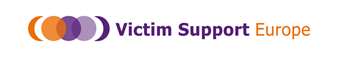 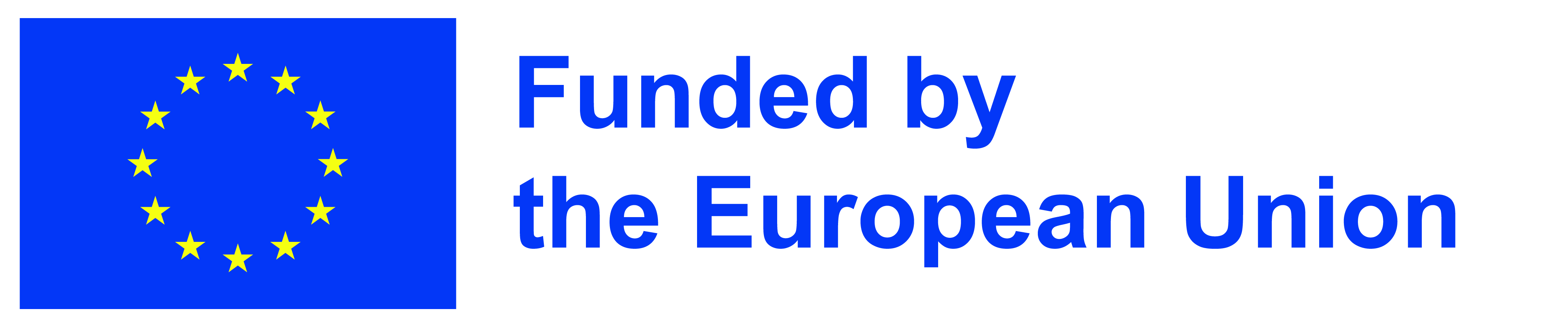 